Kayıt için Nüfus Cüzdan Fotokopisi gereklidir.Kursiyerin ayrılabileceği durumlar şunlardır.a)Kursiyerin İl İçi/Dışı nakli,b)Kursiyerin sağlık durumu(Sağlık Raporu),c)Kurumun kapanması,d)Kurumun öğretime başlamadan önceki bir tarihte kursiyerin herhangi bir sebeple kurumdan ayrılmak için müracaat etmesi,e)Kurumda okuyamayacak duruma düştüğünü gösterir resmi makamlardan alınan belgelerle teşvik,3.)  İş bu sözleşmenin 2. Maddesi gereğince sınıf mevcudunun kurumu zarara uğratacak ölçüde düşmesi durumunda uygun saat ve seviyedeki sınıflar birleştirilir.4.) Kurstan zamanından önce ayrılan kursiyerlere ödemiş oldukları ücretler geri iade edilmeyecektir.5.) Deneme sınavı tarihlerini kursiyer idareden kendisi takip ederek öğrenir. Kursiyerin girmediği sınav veya sınavlardan kurum sorumlu değildir.6.) Kurumdan kaynaklanan sebeplerden dolayı yapılmayan dersler kurum müdürlüğünce kursiyerlerinde görüşleri alınarak en yakın bir tarihte telafi edilir.(Bu madde öğrenci kursa devam ettiği sürece geçerlidir.)7.) Kaydını yaptıran kursiyerimiz yukarıda belirtilen maddelere uymakla yükümlüdür.8.) Kursiyer reşit değil ise iş bu sözleşme velisi tarafından imzalatılır.İşbu sözleşme maddeleri tarafımdan okunarak kabul edilmiş ve imzalanmıştır. Herhangi bir ihtilaf vukuunda Kütahya mahkemeleri yetkilidir.                                                                                                                                                    BAŞVURU TARİHİ:……/……../………..       ADI SOYADI: …………………………………       İMZA: ………………………………………….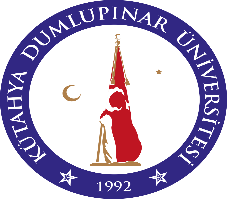 T.C.KÜTAHYA DUMLUPINAR ÜNİVERSİTESİSürekli Eğitim Araştırma ve Uygulama Merkezi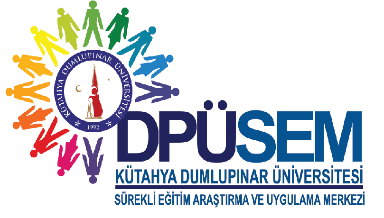 EĞİTİM KAYIT FORMUEĞİTİM KAYIT FORMUEĞİTİM KAYIT FORMUKİMLİK ve İLETİŞİM BİLGİLERİKİMLİK ve İLETİŞİM BİLGİLERİKİMLİK ve İLETİŞİM BİLGİLERİKİMLİK ve İLETİŞİM BİLGİLERİKİMLİK ve İLETİŞİM BİLGİLERİKİMLİK ve İLETİŞİM BİLGİLERİKİMLİK ve İLETİŞİM BİLGİLERİKİMLİK ve İLETİŞİM BİLGİLERİKİMLİK ve İLETİŞİM BİLGİLERİKİMLİK ve İLETİŞİM BİLGİLERİKİMLİK ve İLETİŞİM BİLGİLERİKİMLİK ve İLETİŞİM BİLGİLERİKİMLİK ve İLETİŞİM BİLGİLERİKİMLİK ve İLETİŞİM BİLGİLERİTC Kimlik No:Doğum Yeri:Adı Soyadı:Doğum Tarihi:Adres:Adres:Adres:Adres:Telefon:İletişim bilgilerimin kurslar hakkında bilgi verilmesi amacıyla kullanılmasına izin veriyorum.E-mail Adresi:İletişim bilgilerimin kurslar hakkında bilgi verilmesi amacıyla kullanılmasına izin veriyorum.                                                           ÖĞRENİM BİLGİLERİ                                                           ÖĞRENİM BİLGİLERİ                                                           ÖĞRENİM BİLGİLERİ                                                           ÖĞRENİM BİLGİLERİÖğrenim Durumu:Fakülte/Yüksekokul:Bölüm:Sınıf:Öğrenci No:BAŞVURU YAPILAN KURS BİLGİLERİBAŞVURU YAPILAN KURS BİLGİLERİBAŞVURU YAPILAN KURS BİLGİLERİBAŞVURU YAPILAN KURS BİLGİLERİKurs Adı:Kurs Kayıt Tarihi:Kurs Ücreti:Kurs Süresi:Ödeme Şekli: